Prot. 1039 DECRETO SINDACALE N° 2  DEL 28.05.2018Designazione del Responsabile della Protezione dei dati personali (RDP)ai sensi dell’art. 37 del Regolamento UE 2016/679IL SINDACORichiamati in particolare gli articoli 37, 38 e 39 del Regolamento UE 2016/679 del 27 aprile 2016 relativo alla “Protezione delle persone fisiche con riguardo al trattamento dei dati personali, nonché alla libera circolazione di tali dati”, che entreranno in vigore il 25 maggio 2018 e che in particolare prevedono:Sezione 4 - Responsabile della protezione dei datiArticolo 37 - Designazione del responsabile della protezione dei dati1. Il titolare del trattamento e il responsabile del trattamento designano sistematicamente un responsabile della protezione dei dati ogniqualvolta:a) il trattamento è effettuato da un’autorità pubblica o da un organismo pubblico, eccettuate le autorità giurisdizionali quando esercitano le loro funzioni giurisdizionali;b) le attività principali del titolare del trattamento o del responsabile del trattamento consistono in trattamenti che, per loro natura, ambito di applicazione e/o finalità, richiedono il monitoraggio regolare e sistematico degli interessati su larga scala; oppurec) le attività principali del titolare del trattamento o del responsabile del trattamento consistono nel trattamento, su larga scala, di categorie particolari di dati personali di cui all’articolo 9 o di dati relativi a condanne penali e a reati di cui all’articolo 10.2. Un gruppo imprenditoriale può nominare un unico responsabile della protezione dei dati, a condizione che un responsabile della protezione dei dati sia facilmente raggiungibile da ciascuno stabilimento.3. Qualora il titolare del trattamento o il responsabile del trattamento sia un’autorità pubblica o un organismo pubblico, un unico responsabile della protezione dei dati può essere designato per più autorità pubbliche o organismi pubblici, tenuto conto della loro struttura organizzativa e dimensione.4. Nei casi diversi da quelli di cui al paragrafo 1, il titolare e del trattamento, il responsabile del trattamento o le associazioni e gli altri organismi rappresentanti le categorie di titolari del trattamento o di responsabili del trattamento possono o, se previsto dal diritto dell’Unione o degli Stati membri, devono designare un responsabile della protezione dei dati. Il responsabile della protezione dei dati può agire per dette associazioni e altri organismi rappresentanti i titolari del trattamento o i responsabili del trattamento.5. Il responsabile della protezione dei dati è designato in funzione delle qualità professionali, in particolare della conoscenza specialistica della normativa e delle prassi in materia di protezione dei dati, e della capacità di assolvere i compiti di cui all’articolo 39.6. Il responsabile della protezione dei dati può essere un dipendente del titolare del trattamento o del responsabile del trattamento oppure assolvere i suoi compiti in base a un contratto di servizi.7. Il titolare del trattamento o il responsabile del trattamento pubblica i dati di contatto del responsabile della protezione dei dati e li comunica all’autorità di controllo. Articolo 38 - Posizione del responsabile della protezione dei dati1. Il titolare del trattamento e il responsabile del trattamento si assicurano che il responsabile della protezione dei dati sia tempestivamente e adeguatamente coinvolto in tutte le questioni riguardanti la protezione dei dati personali.2. Il titolare e del trattamento e il responsabile del trattamento sostengono il responsabile della protezione dei dati nell’esecuzione dei compiti di cui all’articolo 39 fornendogli le risorse necessarie per assolvere tali compiti e accedere ai dati personali e ai trattamenti e per mantenere la propria conoscenza specialistica.3. Il titolare del trattamento e il responsabile del trattamento si assicurano che il responsabile della protezione dei dati non riceva alcuna istruzione per quanto riguarda l’esecuzione di tali compiti. Il responsabile della protezione dei dati non è rimosso o penalizzato dal titolare del trattamento o dal responsabile del trattamento per l’adempimento dei propri compiti. Il responsabile della protezione dei dati riferisce direttamente al vertice gerarchico del titolare del trattamento o del responsabile del trattamento.4 Gli interessati possono contattare il responsabile della protezione dei dati per tutte le questioni relative al trattamento dei loro dati personali e all’esercizio dei loro diritti derivanti dal presente regolamento.5. Il responsabile della protezione dei dati è tenuto al segreto o alla riservatezza in merito all’adempimento dei propri compiti, in conformità del diritto dell’Unione o degli Stati membri.6. Il responsabile della protezione dei dati può svolgere altri compiti e funzioni. Il titolare del trattamento o il responsabile del trattamento si assicura che tali compiti e funzioni non diano adito a un conflitto di interessi.Articolo 39 - Compiti del responsabile della protezione dei dati1. Il responsabile della protezione dei dati è incaricato almeno dei seguenti compiti: a) informare e fornire consulenza al titolare del trattamento o al responsabile del trattamento nonché ai dipendenti che eseguono il trattamento in merito agli obblighi derivanti dal presente regolamento nonché da altre disposizioni dell’Unione o degli Stati membri relative alla protezione dei dati;b) sorvegliare l’osservanza del presente regolamento, di altre disposizioni dell’Unione o degli Stati membri relative alla protezione dei dati nonché delle politiche del titolare del trattamento o del responsabile del trattamento in materia di protezione dei dati personali, compresi l’attribuzione delle responsabilità, la sensibilizzazione e la formazione del personale che partecipa ai trattamenti e alle connesse attività di controllo;c) fornire, se richiesto, un parere in merito alla valutazione d’impatto sulla protezione dei dati e sorvegliarne lo svolgimento ai sensi dell’articolo 35;d) cooperare con l’autorità di controllo; e e) fungere da punto di contatto per l’autorità di controllo per questioni connesse al trattamento, tra cui la consultazione preventiva di cui all’articolo 36, ed effettuare, se del caso, consultazioni relativamente a qualunque altra questione.2. Nell’eseguire i propri compiti il responsabile della protezione dei dati considera debitamente i rischi inerenti al trattamento, tenuto conto della natura, dell’ambito di applicazione, del contesto e delle finalità del medesimo.Dato atto che:con Delibera della Giunta Comunale n. 38 del 26.04.2018 i. e., con cui si stabilivano puntuali indirizzi agli uffici competenti al fine di individuare ad un soggetto esterno a cui assegnare i servizi inerenti l’adeguamento della privacy come previsto dal nuovo Regolamento sulla protezione dei dati GDPR UE 2016/679 e nello specifico:- servizio annuale DPO/RPD Responsabile protezione dei dati personali;- servizio annuale di supporto specialistico per l’adeguamento della privacy in linea con il summenzionato regolamento comunitario;con Determina del Responsabile dell’Area Amministrativa n. 40 del 24.05.2018 si  procedeva all’affidamento del servizio di Responsabile per la protezione dei dati (DPO/RPD) per il periodo 25 maggio 2018 – 25 maggio 2019, per un importo pari a € 3.000, 00 (IVA esclusa) ai sensi dell’art. 36, comma 2, lett. a), del D. Lgs. n. 50/2016, alla ditta Karanoa srl, con sede in via principessa Iolanda n. 48 – 07100 – Sassari, P.I. 02714710908;Visto il D.Lgs 267/2000 recante “Testo Unico delle Leggi sull’ordinamento degli Enti Locali”;DECRETADi nominare  s.r.l. con sede in via principessa Iolanda n. 48 – 07100 – Sassari, P.I. 02714710908, Responsabile comunale della protezione dei dati, per la durata di 12 mesi ( dal 25.05.2018 al 25.05.2019);La predetta società, nel rispetto di quanto previsto dall’art. 39, par. 1, del RGPD è incaricato di svolgere, in piena autonomia e indipendenza, i seguenti compiti e funzioni:Informare e fornire consulenza al titolare del trattamento o al responsabile del trattamento nonché ai dipendenti che eseguono il trattamento in merito agli obblighi derivanti dal RGPD nonché da altre disposizioni dell’Unione o degli Stati Membri relative alla protezione dei dati;Sorvegliare sull’osservanza del RGPD, di altre disposizioni dell’Unione o degli Stati Membri relative alla protezione dei dati nonché delle politiche del titolare del trattamento o del responsabile del trattamento in materia di protezione dei dati personali, compresi l’attribuzione delle responsabilità, la sensibilizzazione e la formazione del personale che partecipa ai trattamenti e alle connesse attività di controllo;Fornire, se richiesto, un parere in merito alla valutazione d’impatto sulla protezione dei dati e sorvegliarne lo svolgimento ai sensi dell’art. 35 del RGPD;Fungere da punto di contatto con il Garante per la protezione dei Dati personali per questioni connesse al trattamento, tra cui la consultazione preventiva di cui all’art. 36, ed effettuare, se del caso, consultazioni relativamente a qualunque altra questione;I compiti del Responsabile della Protezione dei Dati personali attengono all’insieme dei trattamenti di dati effettuati dal Comune di Modolo;Il Comune di Modolo si impegna  a:Mettere a disposizione del RPD le necessarie risorse al fine di consentire l’ottimale svolgimento dei compiti e delle funzioni assegnate;Non rimuovere o penalizzare il RPD in ragione dell’adempimento dei compiti affidati nell’esercizio delle sue funzioni;Garantire che il RPD eserciti le proprie funzioni in autonomia e indipendenza e in particolare, non assegnando allo stesso attività o compiti che risultino in contrasto o conflitto di interesse. Di notificare il presente provvedimento alla Ditta Karanoa, che lo sottoscrive per conoscenza e accettazione e per l’adozione degli atti conseguenti, dandone doverosa notizia e quanto di competenza ai Sigg. Assessori, al Sigg. Consiglieri, al Segretario Comunale, Al Segretario Generale. Di disporre la comunicazione del nominativo del Responsabile Comunale della protezione dei dati  al Garante  della Privacy.Della nomina sarà data notizia sul sito istituzionale dell’ente, dove dovrà essere disposta apposita sezione con i dati di contatto e una succinta scheda sulle attribuzioni e funzioni a tutela della cittadinanza.IL SINDACOf.to Omar Aly Kamel HassanIl sottoscritto responsabile del servizio della pubblicazione all'albo pretorio on line, visti gli atti d’ufficio,ATTESTAche la presente nomina è stata affissa all’albo pretorio comunale, come prescritto dall'art. 124, c. 1, del T.U. n. 267/2000, per quindici giorni consecutivi dal __/0_/2018, al __/0_/2018.Dalla residenza comunale, lì __/__/2018                             Il messo Comunale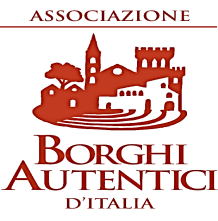 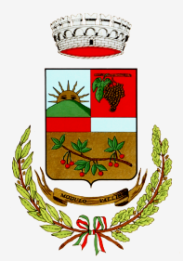 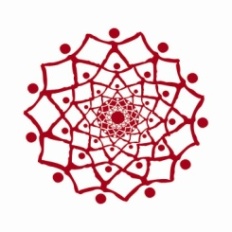 ASSOCIAZIONEBORGHI AUTENTICI D'ITALIAViale Matteotti n.49 - 43039 Salsomaggiore Terme (PR) C.F. 95108270653Tel. 0524/587185 Fax 0524/580034E-mail: associazione@borghiautenticiditalia.itwww.borghiautenticiditalia.it/bai COMUNE DI MODOLOPROVINCIA DI ORISTANOVia Roma n. 76, 08019 – Modolo (OR)C.F. e P. I. 00161500913Tel. 0785/35666 – Fax. 0785/35378www.comune.modolo.or.itinfo@pec.comune.modolo.nu.itUNIONE DI COMUNI“DELLA PLANARGIA E DEL MONTIFERRU OCCIDENTALE”Via Azuni angolo Via Ciusa – 08013 Bosa (OR)C.F. e P.I.: 01295640914Tel. 0785/825110 – Fax 0785/373329www.unioneplamo.it